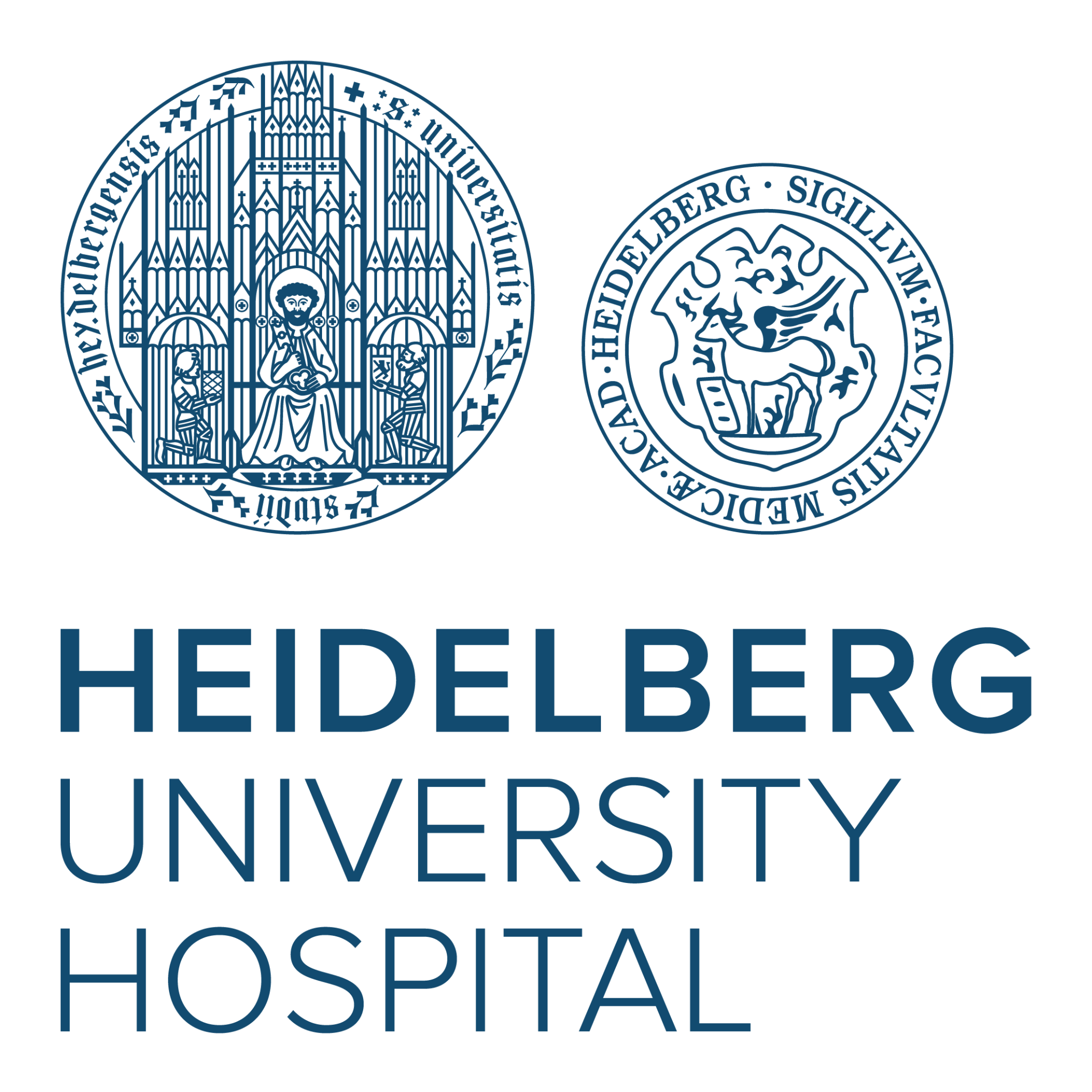 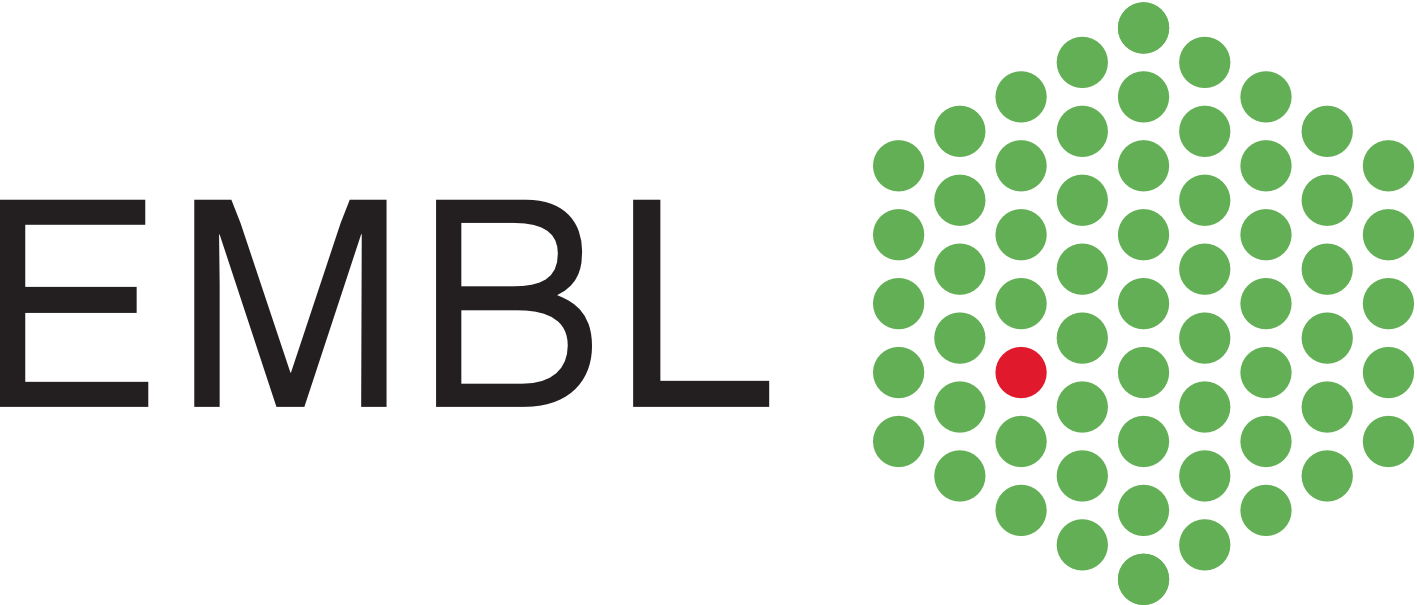 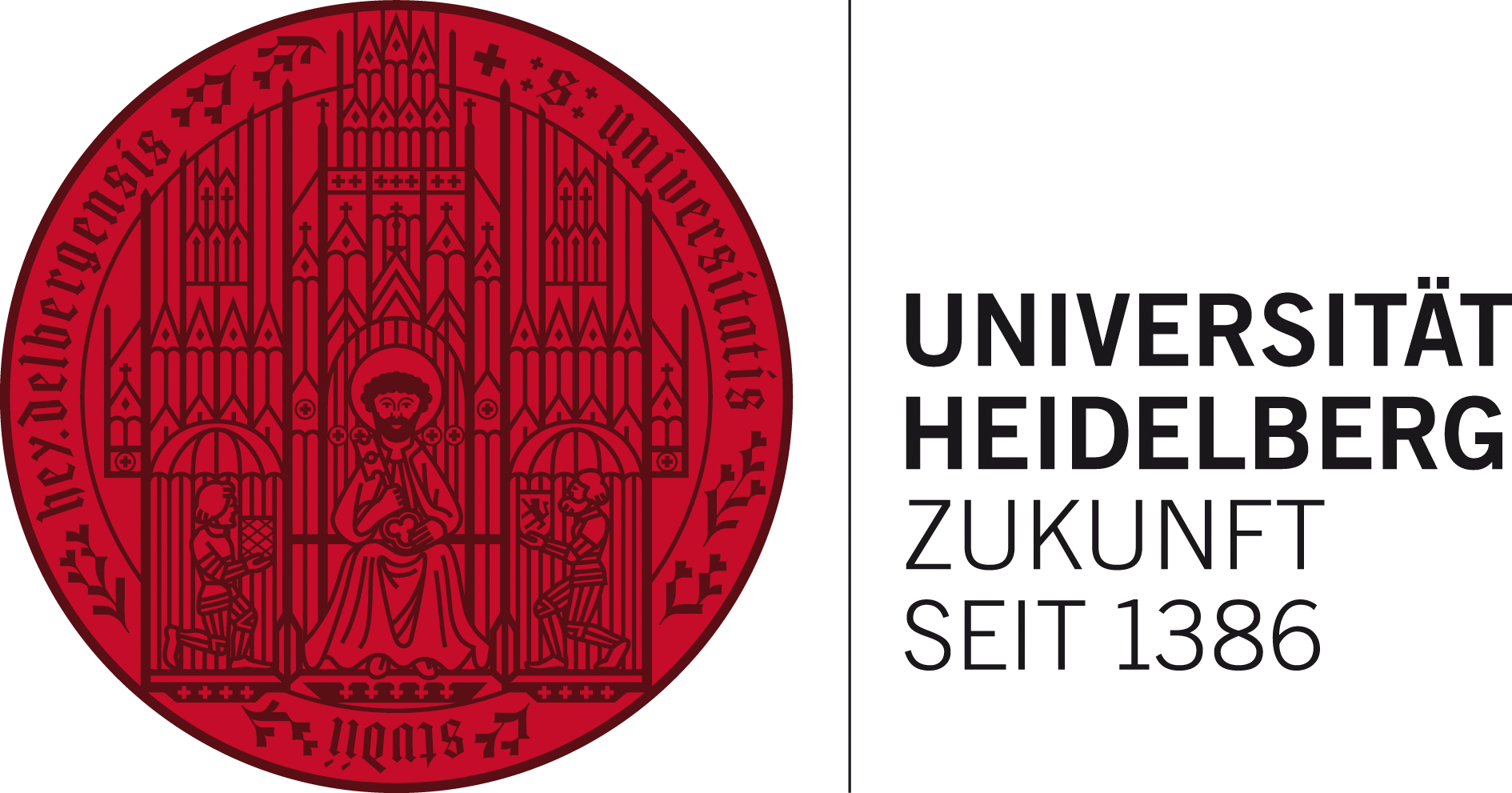 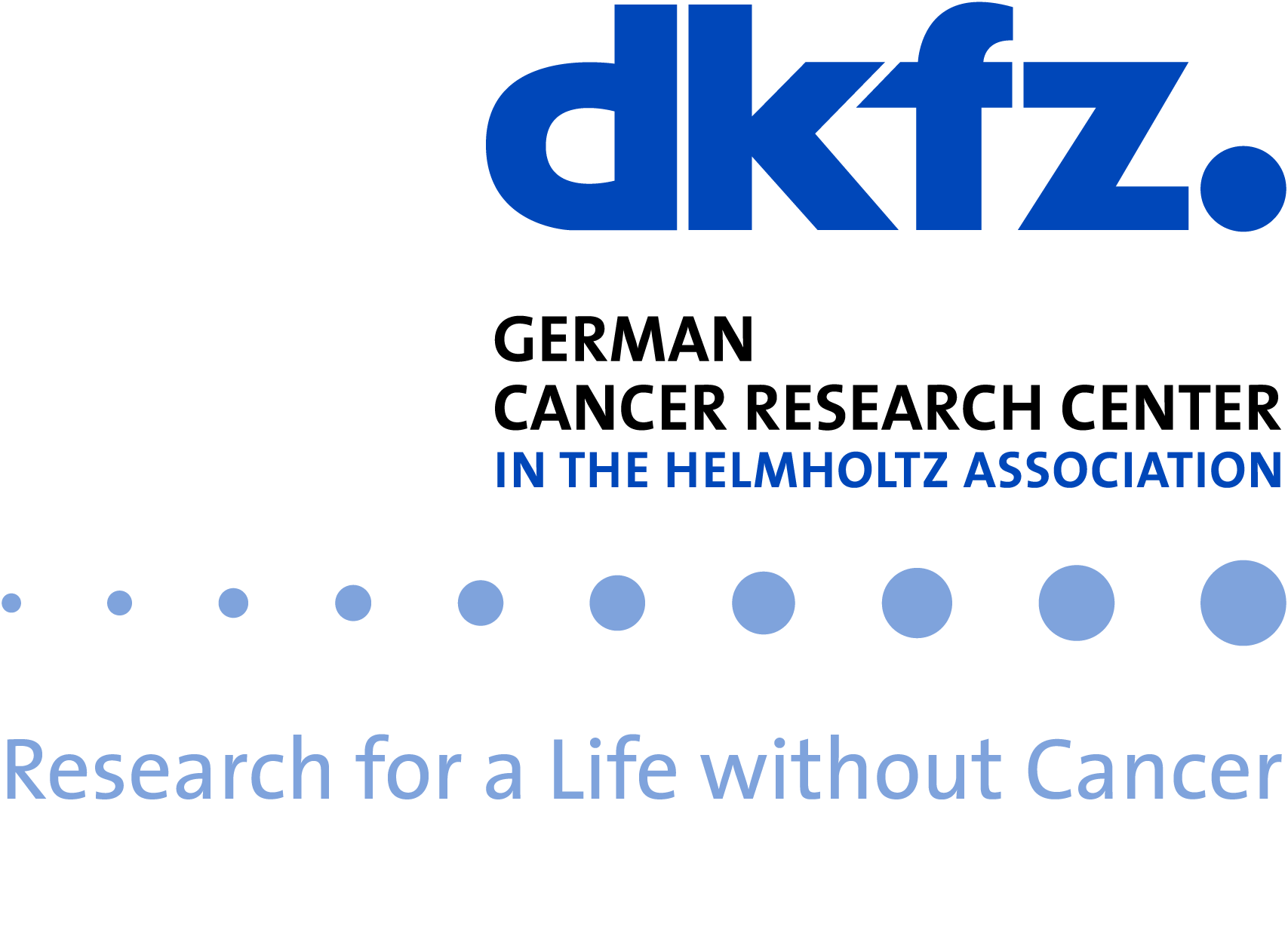 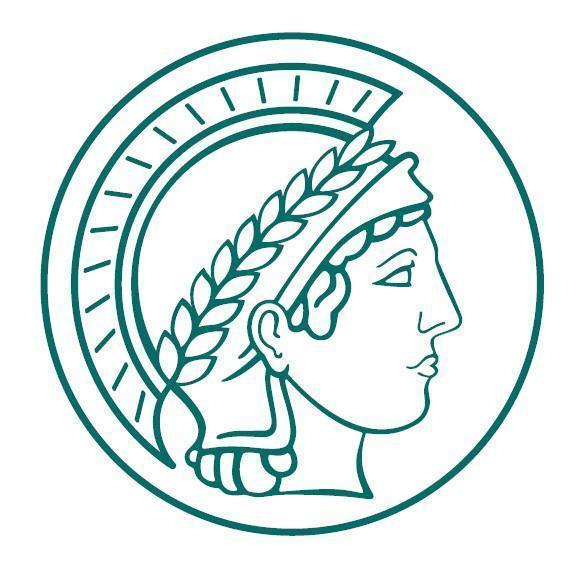 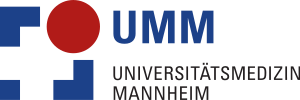 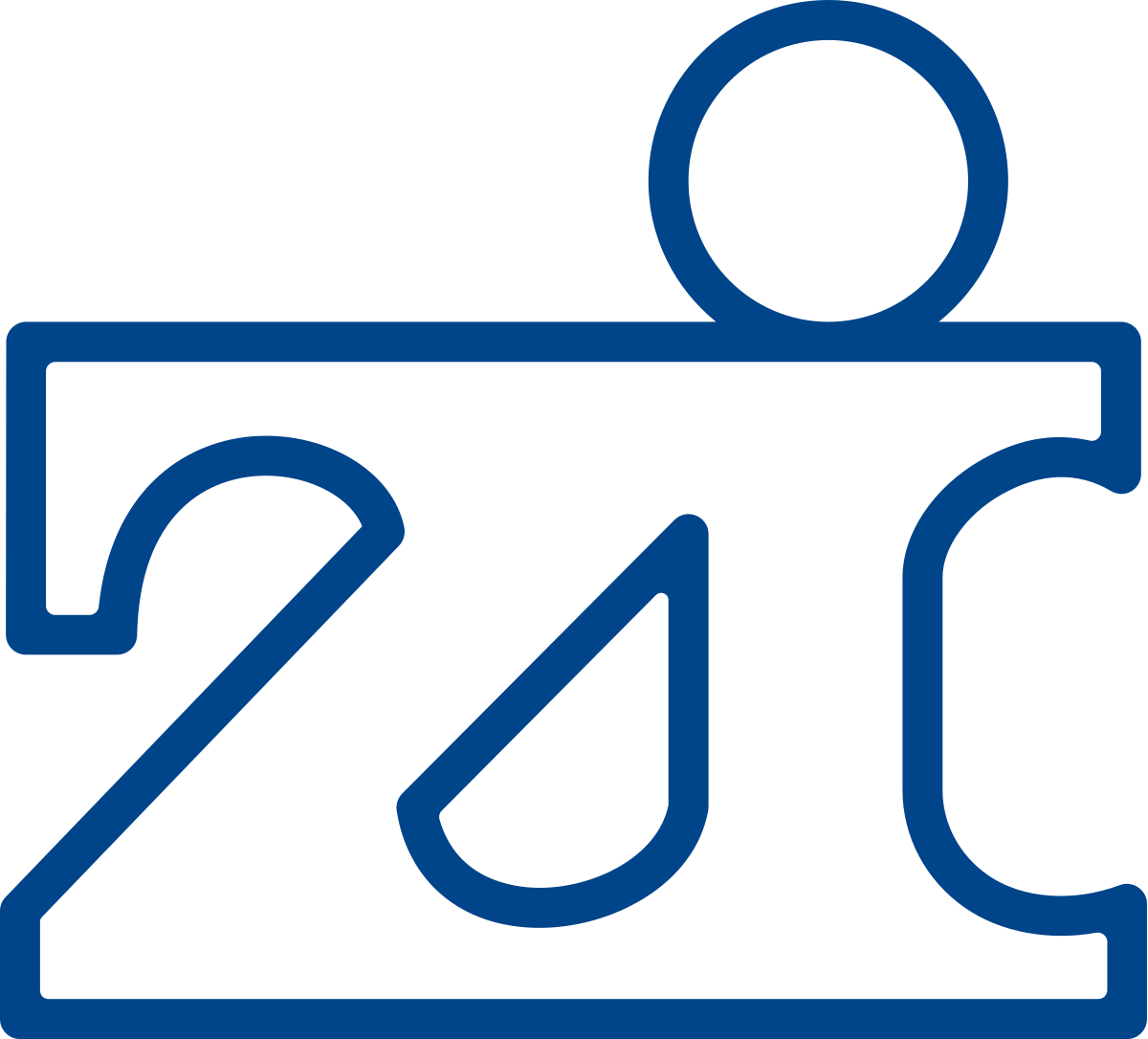 AI Health Innovation Cluster an initiative of the Innovation Campus Heidelberg Mannheim Health & Life SciencesClinician Scientist Proposal 2023 CallClinician Scientist Fellowship (50% funding, fixed for 12 months)Title Named Clinician Scientist Fellow Project abstract [max. 200 words] Partner institutions and Principal InvestigatorsEach project should be supported by two or more independent principal investigators (PIs) at the partner institutions of the AI Health Innovation Cluster. Please indicate the hosting institution. Special funding requirementsIn addition to the personnel resources, the implementation of bridge projects often requires cooperation with or adaptation of external infrastructures. This support can be provided via the central competence teams of the cluster, which cover the areas legal and data protection, data infrastructure and software development. Project description [1-2pages]Please provide a project description with appropriate sections to provide the following information:Aims and expected impact of the project:Goal of Project, Research Question Development of Project Interdisciplinary Approach: Plan for analysis, AI methodsClinician ProfileGoal for Clinician Prior work, existing data and/or preliminary results, including the 5 most relevant own publicationsMatch to project criteria (see guidance document)Nature of the collaboration and management of the projectJustification of special funding requirements (if applicable)Curriculum Vitae of Clinician Scientist Short Curriculum Vitae of PIs Proposal guidelines [can be discarded prior to submission]Please follow these proposal template, including guide length of individual sections strictly; font size 11, line spacing 1.05, margins: top 1.5”, bottom 1”, left 1”, right 1” Please include a confirmation from the employer that the 50% co-funding of the clinical position is metPlease submit your proposal latest by August 1st, 2023 via email to aih-coordination@dkfz-heidelberg.de. Coordinator/Hosting InstitutionPartner 1Partner 2PIInstitution Previous collaborationSummaryA justification for these resources should be provided in the project description (see below).SummaryA justification for these resources should be provided in the project description (see below).Expected needs from central competence teams (effort in person months):Data Competence Center: Software Competence Center:Scientific Competence Center for Ethics & Law of AI: 